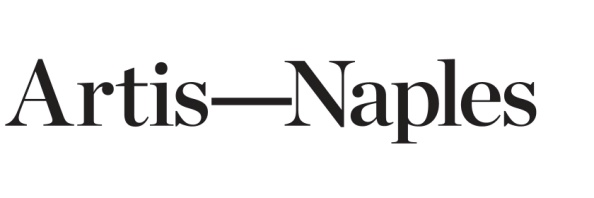 Home of The Baker Museum			              	Alvin Ho, Assistant Conductorand the Naples Philharmonic					   aho@artisnaples.org5833 Pelican Bay BoulevardNaples, FL 34108-2740Dynamic Hong Kong-born conductor Alvin Ho is the first prize winner of the 2022 Princess Astrid International Conducting Competition in Trondheim, Norway.  He is now in the second season as Assistant Conductor of Florida's Naples Philharmonic Orchestra after concluding his tenure as Assistant Conductor of the BBC Scottish Symphony Orchestra (20-22) and the Indiana Opera and Ballet Theatre (17-20).Ho has continuously led select Naples Philharmonic performances since his appointment in addition to his duties as cover conductor for all subscription concerts.  Ho also enjoys a close mentorship with Riccardo Muti, who regularly invites him to cover his rehearsals with the Chicago Symphony Orchestra.  He has worked internationally with orchestras throughout Europe, the United Kingdom, and the United States, including but not limited to: Scottish Chamber Orchestra (UK), Royal Scottish National Orchestra (UK), Jena Philharmonic (Germany), Luzern Festival Strings (Switzerland), Orchestra Giovanile Luigi Cherubini (Italy), and Cabrillo Festival Orchestra (USA).Ho was previously selected by members of the Vienna Philharmonic Orchestra to be the Karajan Conducting Fellow in residence at the Salzburg Festival and was named Bruno Walter Conducting Fellow at the Cabrillo Festival of Contemporary Music. Ho had also been invited by Bernard Haitink to his masterclass at the Lucerne Festival.Beyond the symphonic podium, Ho has also worked extensively on the operatic stage. Ho has worked with renowned singers including Riccardo Zanellato, Kristinn Sigmundsson, Mark Delavan and Vittoria Yeo.  Apart from being assistant conductor in the world premiere of the chamber orchestra version of Jonathan Dove's Flight, Ho has covered 7 productions at Indiana Opera, most notably Wagner’s Parsifal.  He also conducted Verdi’s Macbeth in concert form at the Ravenna Festival after a two-week study with Riccardo Muti. He has also conducted ballet performances at Indiana Ballet Theater and Naples Ballet.With a constant commitment to education and outreach work, Ho served as Assistant Conductor to Ludovic Morlot for the Carnegie Hall debut and the China tour of the National Youth Orchestra of China in 2017.  Ho also worked with other young musicians from Empire State Youth Orchestra (US), Naples Philharmonic Youth Orchestra (FL, USA) and Royal Conservatoire of Scotland (UK).  Ho is also the Artistic Director of Naples Community Orchestra, which under his leadership has seen a steady audience growth.Ho studied primarily with Arthur Fagen, Riccardo Muti and Bernard Haitink. He has also worked additionally with Garry Walker, Nicolás Pasquet, Neeme Järvi and Thomas Wilkins. Ho holds a Master’s degree in Orchestral Conducting from Indiana University Jacobs School of Music.